SCALLOP consortium analysis plan for INF panel proteinsAdapted from SCALLOP/CVD1 analysis plan, last updated 27/2/2019Timeline for completing cohort-specific analyses and uploading the results for this project: 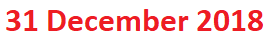 1. OverviewThe SCAndinavian coLLaboration for Olink plasma Protein genetics (SCALLOP) consortium, https://www.olink.com/scallop/, is a collaborative framework for discovery and follow-up of genetic associations with proteins on the Olink Proteomics platform. A meta-analysis has been conducted on Olink CVD1 panel data from participating cohorts; consequent requests were sent and contributions made on the Olink INF panel. This document follows closely the SCALLOP/CVD1 analysis plan for the analysis, and in particular highlights relevant information required to facilitate the meta-analysis.As with the CVD1 meta-analysis, the tasks will involveIdentification of pQTLs in SCALLOP discovery cohortsStudy of pQTLs in replication cohortsInvestigation of the mechanistic basis of identified cis- and trans-pQTL by functional annotationExamination of pQTL pleiotropic effectsEvaluation over the causal role of INF proteins disease outcomes such as CHD and strokeOther downstream analysis2. Data and analysisProteinsThe Olink INFlammation panel of 92 proteins, e.g, https://github.com/jinghuazhao/INF/blob/master/doc/olink.inf.panel.annot.tsv.SNPs1000 genomes imputation, build 37 (hg19) positions.SNPs filtering on imputation quality at time of meta-analysis.Quality control on aspects such as SNP/sample call rates, gender mismatch, abnormal inbreeding coefficient, failed cryptic relatedness test, ancestry outlier, heterozygosity and Hardy-Weinberg equilibrium test.Association analysisRank-based inverse normal transformation on the raw measurement of proteins including those below lower limit of detection, e.g., via invnormal function,invnormal <- function(x) qnorm((rank(x,na.last="keep")-0.5)/sum(!is.na(x)))Multiple linear regression for all samples including sex, age, principal components and other cohort specific covariates.Additive genetic modelFor case-control data, cases and controls are analysed separately – results will be merged at meta-analysis stageSoftwareIt is preferable to use software which account for genotype uncertainty, such as SNPTEST, QUICKTEST, and BOLT-LMM.3. Descriptive statisticsA Google sheet has been set up for filling up the information online:https://tinyurl.com/y9sw8b5uAlternatively, you can use the Excel spreadsheet from this repository.4. File formats for GWAS resultsSNP table for GWAS resultsPlease include the following columns. Missing values are coded as “NA”.File-naming conventionIt is recommended to use format STUDY_analyst_inf1_protein_UniProtID_date.gz, see https://www.uniprot.org/ for additional information on UniProt IDs.Notes on PLINKDue possibly to the large number of proteins for GWAS, some cohorts employed PLINK to expedite analysis with which one may see the following information:* may be taken from the PLINK –hardy option and .bim file, see http://zzz.bwh.harvard.edu/plink/anal.shtml#glm.In this case, please provide for each SNP information on strand, effect allele, effect allele frequency, and the information measures for imputation – the information measure can be on the genotype level obtained once for a cohort rather than from phenotype-genotype regression through software such as SNPTEST. SNP and sample based statistics can be greatly facilitated with software qctool, http://www.well.ox.ac.uk/~gav/qctool_v2/. As is the case with INTERVAL.bgen and INTERVAL.sample, one can obtain the SNP-based statistics as follows,qctool -g INTERVAL.bgen -s INTERVAL.sample -snp-stats -osnp INTERVAL.snp-stats -sample-stats -osample INTERVAL.sample-statsSee also the full SLURM sbatch script in the Appendix.When a dosage format is used, PLINK also gives an INFO measure; see http://zzz.bwh.harvard.edu/plink/dosage.shtml. However, per-SNP sample size is not given, which again could be obtained from qctool as described above.5. Meta-analysisMeta-analysis will be performed centrally using the inverse-N weighted analysis of regression betas and standard errors, as implemented in the software METAL (https://github.com/statgen/METAL).Genomic control and appropriate marker filters will be applied at this stage.Marker exclusion filters: we will apply imputation quality filters at the meta-analysis stage, so provide unfiltered results.Genomic control (GC): genomic control will be applied at the meta-analysis stage (single GC), so GC-correction is not needed for each cohort.Significance: the Bonferroni threshold for the genome-wide analyses will be set at 5 x 10-10. The results will be replicated in independent cohorts.6. Uploading of resultsSee the CVD1 analysis plan.7. Contact informationFor general questions about SCALLOP, please contact Anders Malarstig (anders.malarstig@ki.se). For technical issues about TRYGGVE, please contact Lasse Folkersen (lasfol@cbs.dtu.dk).For questions regarding SCALLOP/INF, please contact Jing Hua Zhao (jhz22@medschl.cam.ac.uk) and James Peters (jp549@medschl.cam.ac.uk).AppendixSLURM script for qctool 2.0.1This is called with sbatch qctool.sb, where qctool.sb contains the following lines:#!/bin/bash --login

#SBATCH -J qctool
#SBATCH -o qctool.log
#SBATCH -p long
#SBATCH -t 4-0:0
#SBATCH --export ALL
#SBATCH --nodes=1
#SBATCH --ntasks-per-node=1
#SBATCH --cpus-per-task=8

export DIR=/scratch/bp406/data_sets/interval_subset_olink/genotype_files/unrelated_4994_pihat_0.1875_autosomal_typed_only
export INTERVAL=$DIR/interval_olink_subset_unrelated_4994_pihat_0.1875_autosomal_typed_only
ln -sf $INTERVAL.bgen INTERVAL.bgen
ln -sf $INTERVAL.sample INTERVAL.sample

# to obtain SNP-specific statistics as in .bgen and .sample format with qctool, tested with qctool 2.0.1

qctool -g INTERVAL.bgen -s INTERVAL.sample -snp-stats -osnp INTERVAL.snp-stats -sample-stats -osample INTERVAL.sample-stats

# Note in particular: the # option allows for chromosome-specific analysis; the -strand option will enable results in positive strand.The following obtains SNP-specific statistics by chromosome.#!/bin/bash --login

#SBATCH -J qctool
#SBATCH -o qctool.log
#SBATCH -p long
#SBATCH -a 1-22
#SBATCH -t 4-0:0
#SBATCH --export ALL
#SBATCH --nodes=1
#SBATCH --ntasks-per-node=1
#SBATCH --cpus-per-task=8

export DIR=/scratch/bp406/data_sets/interval_subset_olink/genotype_files/unrelated_4994_pihat_0.1875_autosomal_typed_only/per_chr
export INTERVAL=$DIR/interval_olink_subset_unrelated_4994_pihat_0.1875_autosomal_typed_only_chr_
export chr=$SLURM_ARRAY_TASK_ID

qctool -g ${INTERVAL}${chr}.bgen -s ${INTERVAL}${chr}.sample -snp-stats -osnp INTERVAL-${chr}.snp-statsNoVariable nameDescription of variable1SNPIDCHR:POS_A1_A2 (such that A1<A2) or rsid2CHRChromosome number3POSPhysical position for the reference sequence (please indicate NCBI build in descriptive file)4STRANDIndicator of strand direction. Please specify “+” if positive or forward strand and “-” if negative or reverse strand.5NNumber of non-missing observations6EFFECT_ALLELEAllele for which the effect (beta coefficient) is reported. For example, in an A/G SNP in which AA = 0, AG=1, and GG=2, the coded allele is G.7REFERENCE_ALLELESecond allele at the SNP (the other allele). In the example above, the non-coded allele is A.8CODE_ALL_FQAllele frequency for the coded allele – “NA” if not available9BETAEffect size for the coded allele, beta estimate from the genotype-phenotype association, with at least 5 decimal places. Note: if not available, please report “NA” for this variable.10SEStandard error of the beta estimate, to at least 5 decimal places - “NA” if not available.11PVALp-value of Wald test statistic – “NA” if not available12RSQResidual phenotypic variance explained by SNP. “NA” if not available13RSQ_IMPObserved divided by expected variance for imputed allele dosage.14IMPPlease specify whether the SNP was imputed or genotyped: 1: imputed SNP, 0: directly genotyped SNPNoNameDescriptionAdditional comment1BPPosition in base pairs2CHRChromosome3SNPCHR:POS_A1_A2 or rsid4*HWEHardy-Weinberg equilibrium P-value5*MAFMinor allele frequencyPlease indicate if this is the effect allele frequency6A1Allele 1Please indicate if this is the effect/reference allele7*A2Allele 2Please indicate if this is the effect/reference allele8NMISSSample size9BETARegression coefficient10STATRegression test statistic11PP value